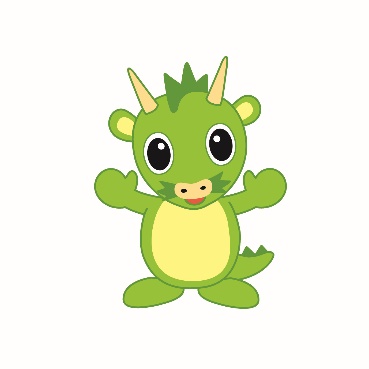 ここにあるおいができたら○をハサミでりり、のりでりましょう。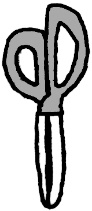 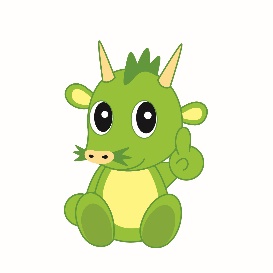 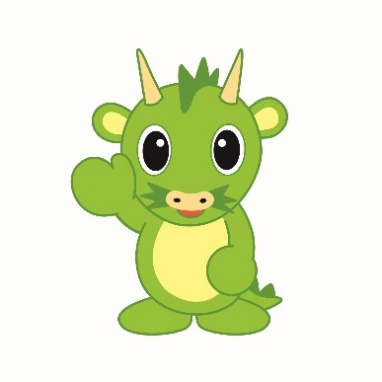 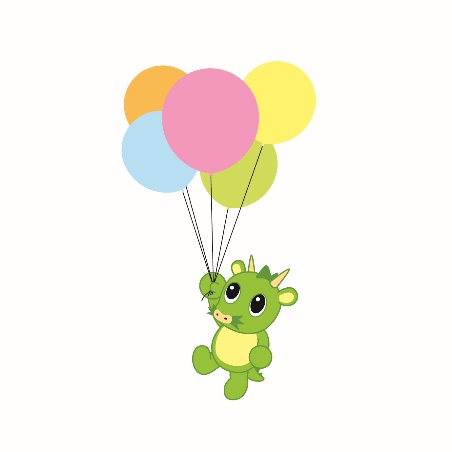 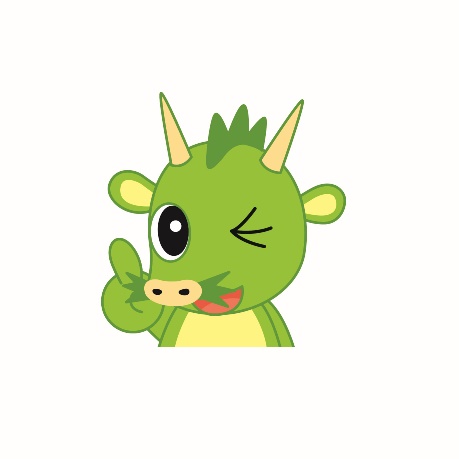 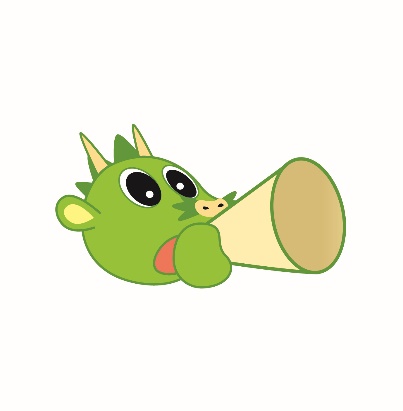 